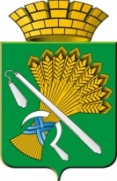 АДМИНИСТРАЦИЯ КАМЫШЛОВСКОГО ГОРОДСКОГО ОКРУГАП О С Т А Н О В Л Е Н И Еот 02.04.2021  N 226О предоставлении бюджетных инвестиций в приобретение объектов муниципальной собственности (недвижимого имущества) «Жилые помещения, для последующего распределения, по подпрограмме «Переселение граждан на территории Камышловского городского округа из аварийного жилищного фонда» в 2021 году»В соответствии с Федеральным законом Российской Федерации от 06.10.2003 г. № 131-ФЗ «Об общих принципах организации местного самоуправления в Российской Федерации»,  Региональной адресной программой «Переселение граждан на территории Свердловской области из аварийного жилищного фонда в 2019-2025 годах», утвержденной постановлением Правительства Свердловской области от 01.04.2019 № 208-ПП (в ред. от 03.12.2020 № 890-ПП), с постановлением администрации Камышловского городского округа от 09.03.2021 № 158 «О Порядках принятия решений о подготовке и реализации бюджетных инвестиций в объекты муниципальной собственности Камышловского городского округа и осуществления указанных бюджетных инвестиций за счет средств местного бюджета», Устава Камышловского городского округа, администрация Камышловского городского округаПОСТАНОВЛЯЕТ:Предоставить бюджетные инвестиции в приобретение объектов муниципальной собственности (недвижимого имущества) «Жилые помещения, для последующего распределения, по подпрограмме «Переселение граждан на территории Камышловского городского округа из аварийного жилищного фонда» в 2021 году за счет бюджета Камышловского городского округа на объекты недвижимого имущества:Наименование объектов недвижимого имущества: «Жилые помещения, для последующего распределения, по подпрограмме «Переселения граждан на территории Камышловского городского округа из аварийного жилищного фонда» в 2021 году» муниципальной программы «Развитие социально-экономического комплекса Камышловского городского округа с 2021 по 2027 годы», утвержденной постановлением администрации Камышловского городского округа от 09.11.2018 № 965 (в ред. от 08.02.2021 г. № 96).Направление инвестирования: приобретение объектов недвижимости.Главный распорядитель средств местного бюджета – Администрация Камышловского городского округа.Организация, которой предоставляются бюджетные инвестиции - Муниципальное казенное учреждение «Центр обеспечения деятельности администрации Камышловского городского округа».Предполагаемый срок приобретения объектов недвижимости – 2021 год.Предполагаемая стоимость приобретаемых объектов недвижимости в сумме 14 164 172,80 руб. в количестве 16 жилых помещений общей площадью жилых помещений 396,8 кв. м.Общий (предельный) объем бюджетных инвестиций с разбивкой по годам (в ценах соответствующих лет): 2021 год – 14 164 172,80  руб. на приобретение 16 жилых помещений на вторичном рынке общей площадью жилых помещений не менее 396,8 кв. м.2. Опубликовать настоящее постановление в газете «Камышловские известия» и разместить на официальном сайте Камышловского городского округа в информационно-коммуникационной сети Интернет.3.  Контроль за исполнением настоящего постановления оставляю за собой.ГлаваКамышловского городского округа                         	                 А.В. Половников